Maths Graphing AssignmentConduct a survey on something of your choice…			/5Chose a question with 4 multiple choice answers-for example: What is your favourite colour? Blue, Red, Yellow, GreenWhat is your favourite sport? Tennis, Football, Netball, HockeyWhat is your favourite shape? Triangle, Square, Circle, rectangleOr create your own and check with Mr Schulz Write an introduction to your report-what are you trying to find? What do you think the results will be?Collect results								/5Draw a table and make a tally showing the results as you surveyAsk 10 different people your question (5 males and 5 females)Graph results using excel						/5Using excel graph your results (include title, labelled axis, colour)Create two different types of tablesRecord findings								/5What were the results?What was the most popular?What was the least popular?How could have the results been inaccurate?How could you make your results more accurate?Attach this sheet to your reportPresentation								/5NeatOrganisedAccurateDue: Friday 30th May 2014                                                                                                                /25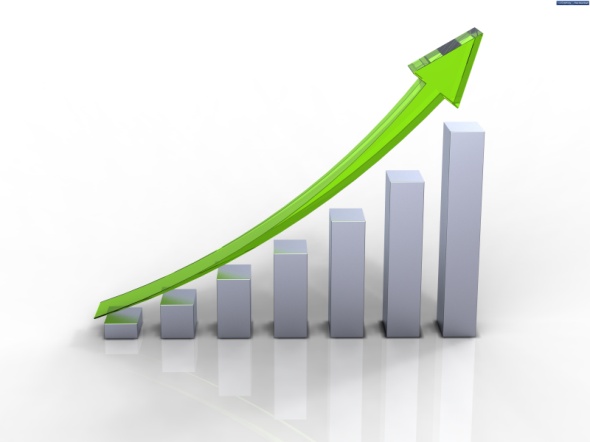 